1. C	 TÝDENNÍ PLÁN                      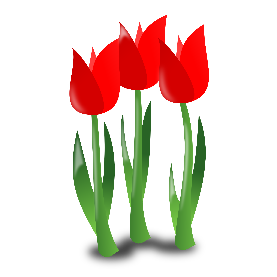 22. -26. 4. 2024JMÉNO: …………………………………………CO SE BUDEME UČIT?JAK SE MI DAŘÍ?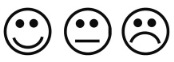 ČTENÍSlabikář do str. 57- slabiky bě, pě, vě, měPřečtu slabiky bě, pě, vě, mě.Čtu slabiky, slova a krátké věty.Doplním do věty vhodné slovo.Rozumím textu a umím převyprávět vlastními slovy.___________________________Procvičuji čtení každý den____________________PSANÍ              Písanka do str. 43Umím napsat psací ž,ř.Dodržuji sklon a velikost písma.Přepíšu slova z tiskacího do psacího písma a naopak.MATEMATIKAMatematika do str. 37- počítáme do 20- mince, nakupování-součtové trojúhelníky- stavby-hodinyNapíšu správně všechny číslice do 20.Znám hodnotu mincí a umím je sčítat.Vyřeším i složitejší součtové trojúhelníky.Zvládám hru na obchod, sčítám mince.PRVOUKAPrvouka do str. 60- časPoznám čas na hodinách.CHOVÁNÍ